Dani kruhaDani kruha - obilježavaju se svake godine tijekom listopada.Kroz priče, pjesme i recitacije djeca upoznaju kako kruh nastaje i koliko je važan u svakodnevnom životu. Ali, to nije sve!Sva djeca, pa i oni najmlađi, aktivno sudjeluju u izradi kruha tako da oblikuju tijesto, a neki ga umijese ili ukrašavaju sjemenkama. Na taj način djeca  istražuju, razvijaju motoriku, ali i izgrađuju pozitivne stavove prema kruhu i plodovima prirode koji se koriste za njegovu pripremu. Nakon što ga tete kuharice ispeku, svako dijete uz ručak dobije kruh koje je samo oblikovalo ili umijesilo. Tada je samo ponos vrjedniji od djela!             Tako su u vrtiću „Radost I“ Dani kruha započeli u suradnji s roditeljem,  profesionalnim kuharom. Otac djevojčice iz odgojne skupine Sobe 5 je umijesio tijesto, a djeca su ga uz pomoć odgojiteljica oblikovala, ovaj put ne za kruh već  za pizzu, i dodavali sastojke po želji. Kada se vrtićem proširio opojan miris, bio je to znak da su pizze gotove i da je vrijeme za ručak. Ništa ne može biti slasnije od vlastitim rukama pripremljene pizze pri čemu su  ruke i umijeće odraslih samo pripomogli. Galerija fotografija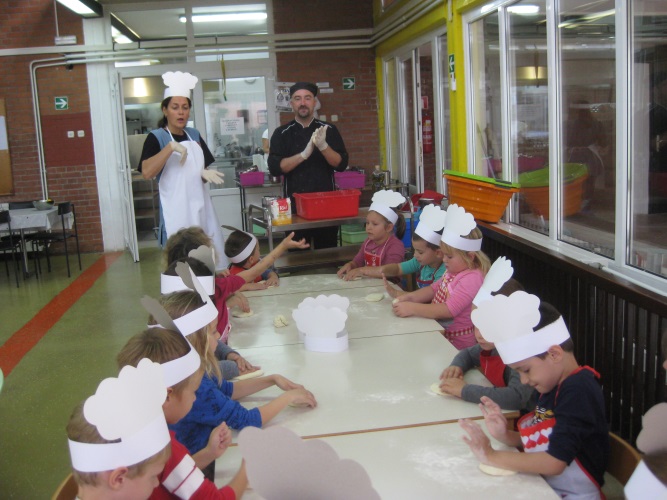 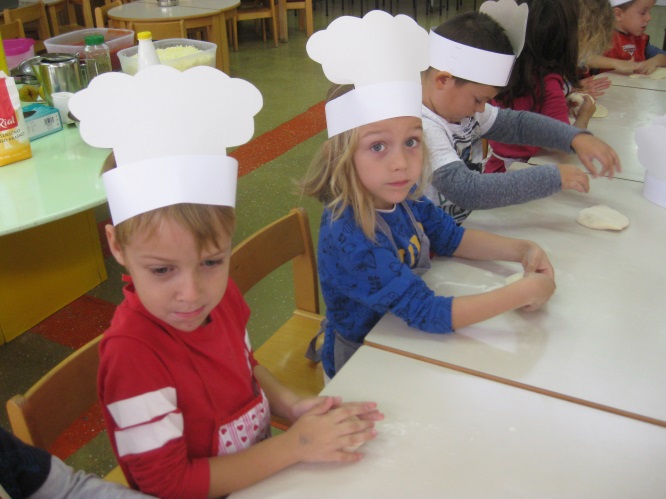 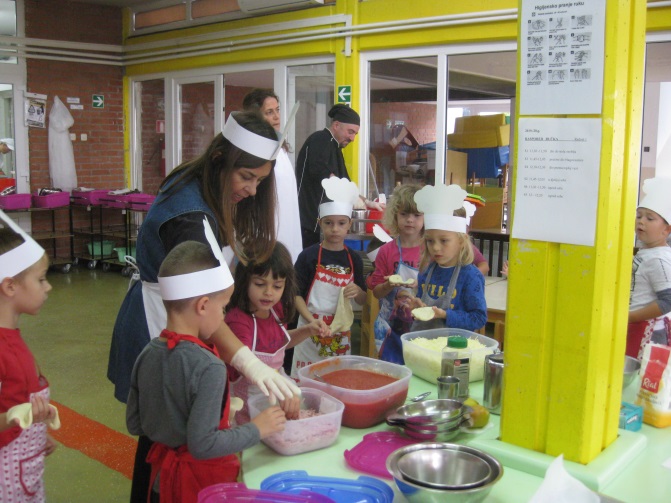 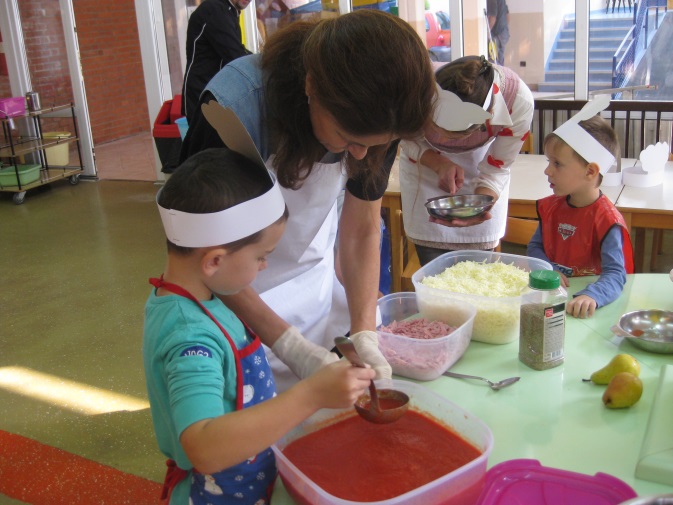 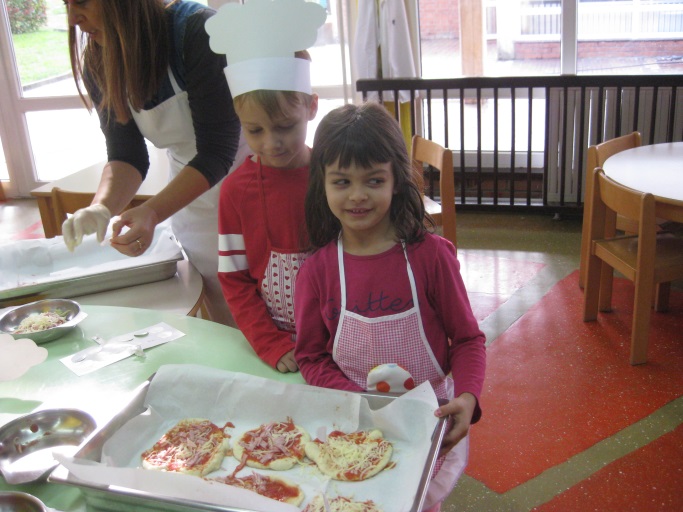 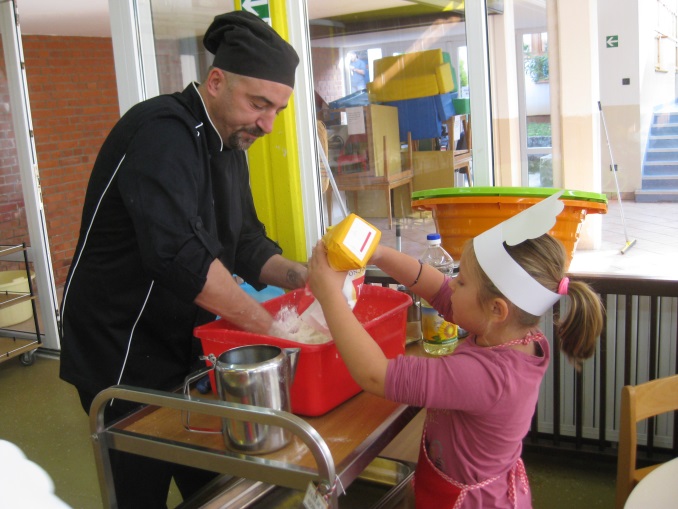 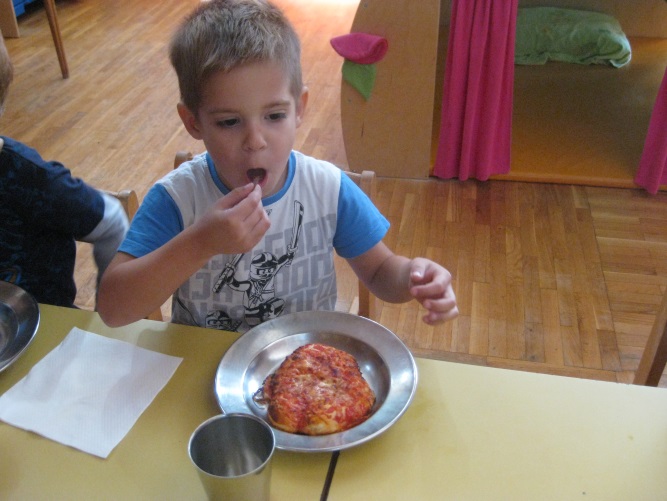 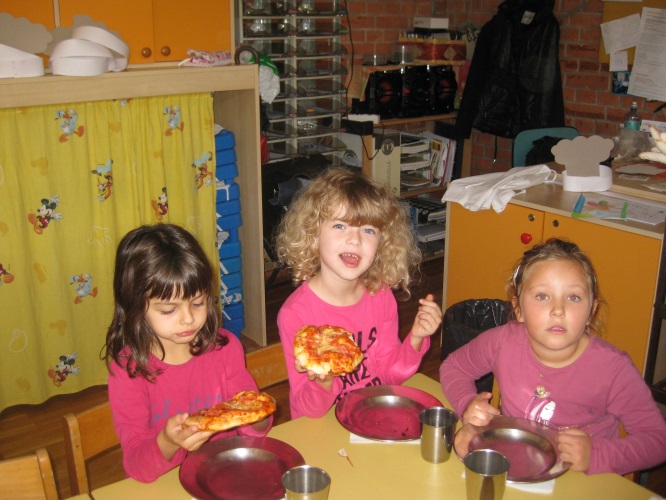 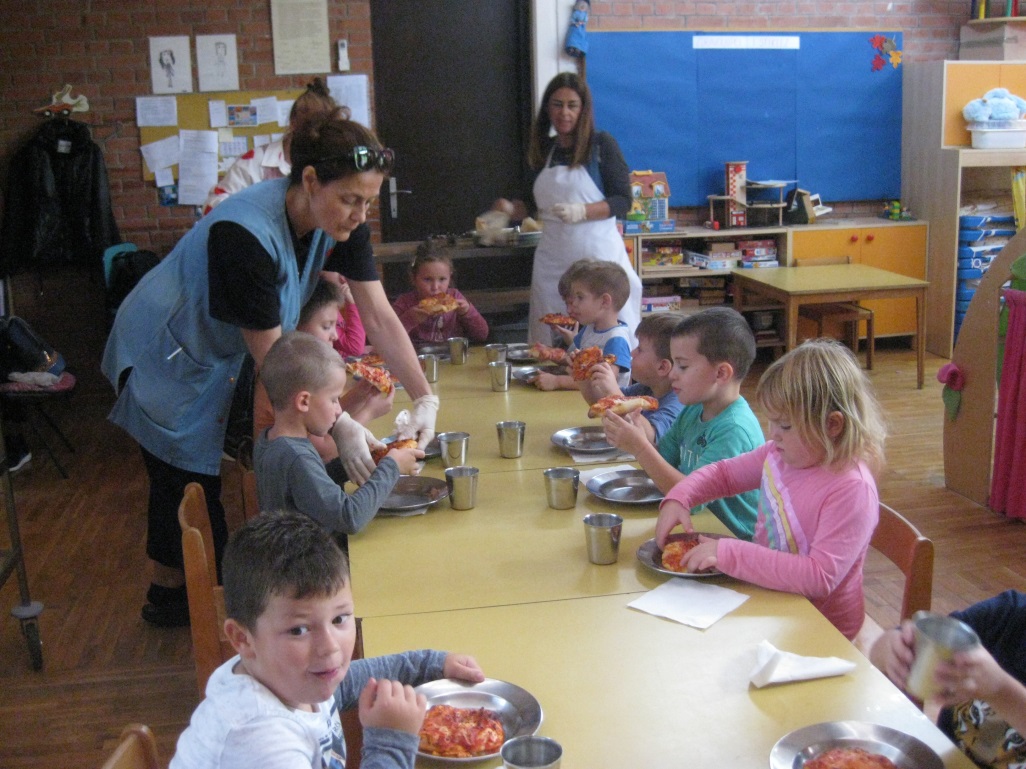 